. Purgex Purging Compounds (Lucy Fátima Estanqueiro Nonno)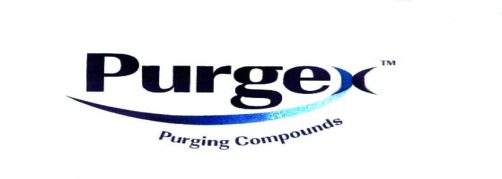 	Av. Jose Gianesella, 1500 Lj 01 bl 02 – Mairiporã – SP – CEP 07600-000	Tel/Fax – (11) 4485-2038 ou  (11) 4485-3073   (11) 9715-8158         e-mail -purgex@uol.com.br	Site – www.purgex.com.brFICHA PARA HOMOLOGAÇÃONOME DA EMPRESA ___________________________________________TEL. ______________    EMAIL ____________________ CONTATO___________PROCEDIMENTO A SER REALIZADO :  (  ) LIMPEZA   (   ) MANUTENÇÃO (  ) OUTROS ____________________________MAQUINA ONDE SERÁ EFUADO O PROCEDIMENTO (  ) INJETORA  (   ) EXTRUSORA  (    ) CÂMARA QUENTE           (   )SOPRADORA_____________________________PRODUTO FABRICADO :PRODUTO DE BASE : ( )PEBD ( )PEAD  (  )PC  (  )PP (  ) OUTROS ________________________  TEMPERATURA DE TRABALHO: _______________________________________PROBLEMA APRESENTADO: ____MATERIAL USADO PARA LIMPEZA: _____TEMPO  GASTO NA LIMPEZA: ___ __________________________MEDIDAS DA ROSCA- DIAMETRO: ___________COMPRIMENTO :   _________QUAL O TAMANHO DO GATE DA MÁQUINA(BICO):_____________________